APPLICATION FOR TEMPORARY DIALYSIS TREATMENTPatient’s Name: ……………………………………………….   Patient’s IC Number: ……………………………………Patient’s Address: ……………………………………………………………………………………………………………………..          		      ………………………………………………………………………………………………………………………Patient’s Contact No: ………………………………………………….  Email: ………………………………………………..Patient’s Physician Name: ……………………………………………  Physician Contact No: ……………………….Centre Name: ………………………………………………..	Centre Tel No: ………………………………………….Date(s) of Temporary HD Treatment Required: …………………………………………………………………………_____________________________________________________________________________1) MEDICAL DATA				             Etiology of ESRF: ………………………………………..   Date of first dialysis: ………………………………………..Vascular Access: ………………………………………..      Other medical illness: ……………………………………….2) CURRENT DIALYSIS PRESCRIPTION    Frequency and duration of dialysis: ……………………………	      Dry weight: ……………………………….    Type of dialysate: ………………………………………………………	Size of dialyzer: ………………………….    Heparin regimen: ………………………………………………………	Blood flow: ………………………………..3) INVESTIGATIONS:			DATE of tests: …………………………    HbsAg: …………………………………………	AntiHBS: ……………………………………    AntiHCV: ……………………………………..		HIV: ………………………………………….4) MEDICATION:    ____________________________________________________________________________    ____________________________________________________________________________   Allergy:  		NO			YES  (Specify): ……………………………………………………………………………………………………………………					Date: ……………………………………….Signature (SN)Name: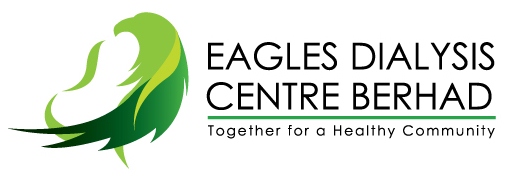 EAGLES DIALYSIS CENTRE BHD11, Jalan TP6,  Perindustrian UEP47600 Subang Jaya, SelangorTel: 03-58853788      Fax: 03-58853766Email: eaglesdialysis@gmail.com